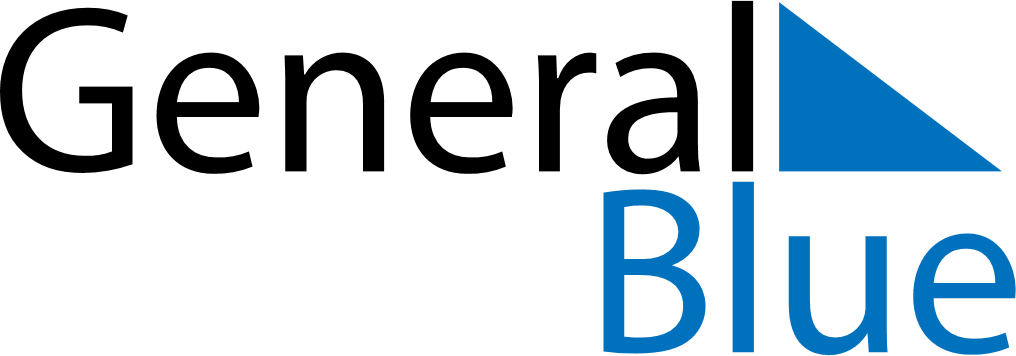 February 2204February 2204February 2204February 2204February 2204SundayMondayTuesdayWednesdayThursdayFridaySaturday1234567891011121314151617181920212223242526272829